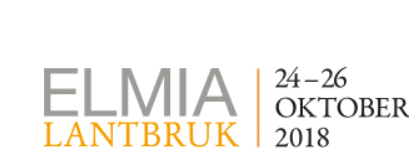 Etiska reglerAllmänt Som en del i grundreglerna för transporter, uppstallning och skötsel ligger ”Djurskyddsbestämmelser, Mjölkdjur och Kött” från Jordbruksverket.Förbud förInfusion i juver eller hudKlistring av spenar för ändrad riktning - storlekTätning av spenarTillförsel – klistring av extra hårLugnande, smärtstillande eller stimulerande medelDjur under behandling får inte komma till Elmia lantbrukDjur som någon gång haft Strept. Agalactie - mastit får ej komma.Besättning som haft Strept. Agalactie, smitta skall ta direkt kontakt med utställningsveterinären.Mjölkkor med över 6 i juverhälsoklass vid senaste provningen skall inte delta på Elmia LantbrukGodkänd behandlingEnda tillåtna behandlingen är med mjölknedsläppande hormon för att lindra för oroliga djur. Utställningsveterinär har detta tillgängligt vid behov,AnsvarOvanstående punkter ansvarar djurägaren för. Om otillåtna substanser skulle påvisas i mjölken ansvarar den enskilde djurägaren för samtliga extrakostnader och förlorade intäkter.Veterinär och/eller domare har rätt att utesluta djur från utställningen om brott skett mot ovan angivna regler. Dessutom kan veterinär anmoda djurägare att mjölka kor med överfyllda juver. Veterinären äger rätt att kontrollera djurägarens utrustning/låda/ förvaring.ÖvrigtDomaren bör döma efter rasens avelsmål och gärna påtala i sin kritik om kon haft för mycket mjölk i juvret och detta påverkat kons placering negativt.Med tanke på allt eldfängt material som finns i djurutställningen så har Elmia i samråd med räddningstjänst beslutat att vidta följande brandförebyggande åtgärder. Detta för både människor och djurens säkerhet.Upprätta ytterligare brandposter i djurutställningen med handbrandsläckare och brandfiltar.Förbud mot att låta klippsaxar, fönar och skarvsladdar ligga i spån och halm.Upprätta en telefonlista till vakten med aktuella telefonnummer i händelse av olycka/brand.Delge alla dag/nattansvariga adekvat information som de i sin tur får delge funktionärer och djurskötare.Om brand skulle uppstå är det av yttersta vikt att alla gångar är fria och att inga nödutgångar är blockerade. Lådor mm får endast förvaras på angiven plats.Följs inte dessa regler kommer aktuellt djur och djurägare/skötare avvisas från Elmia.Det är absolut förbjudet att röka och dricka alkohol i hallen vid korna om detta sker kommer vederbörande att få lämna området.Deltagare och deras djurskötare har skyldighet att följa de anvisningar som ges av Elmias säkerhetsansvariga personal, Elmias projektledning/team arrangörer samt Securitas vakter.Jag och den personal som är delaktiga har tagit del av och accepterat reglerna.Datum, namn, ___________________________________________________________________________Namnförtydligande__________________________Besättningsnummer.	Skickas till  	Växa SverigePer ArnessonVerkstadsgatan 5521 41 FalköpingPer.arnesson@vxa.se 010-4710421	